CAZ.SZ.271-9/23								Załącznik nr 7 do SWZ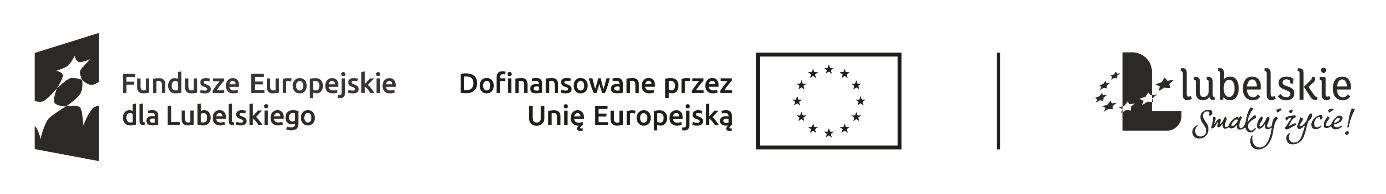 